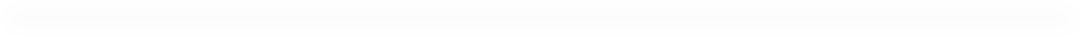 IN THE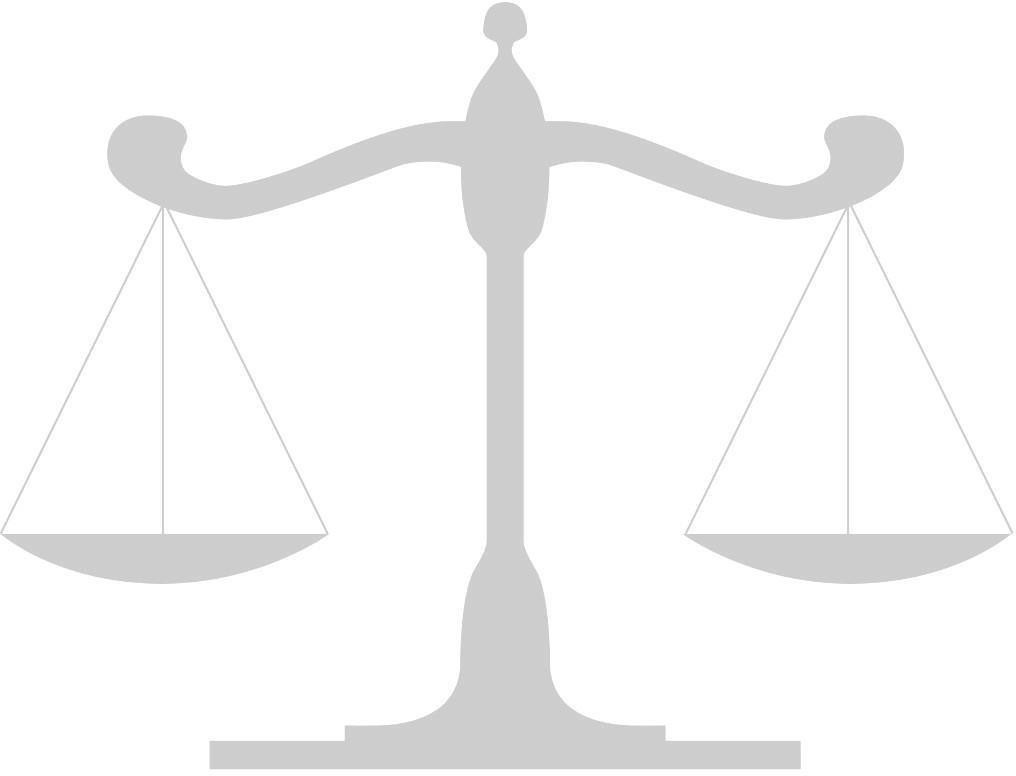 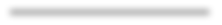 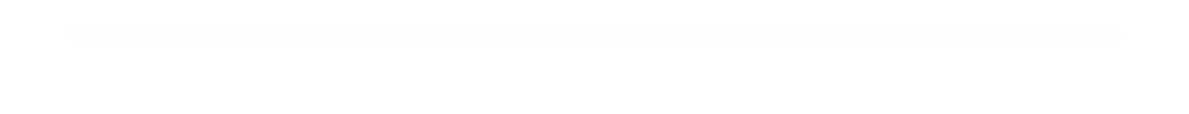 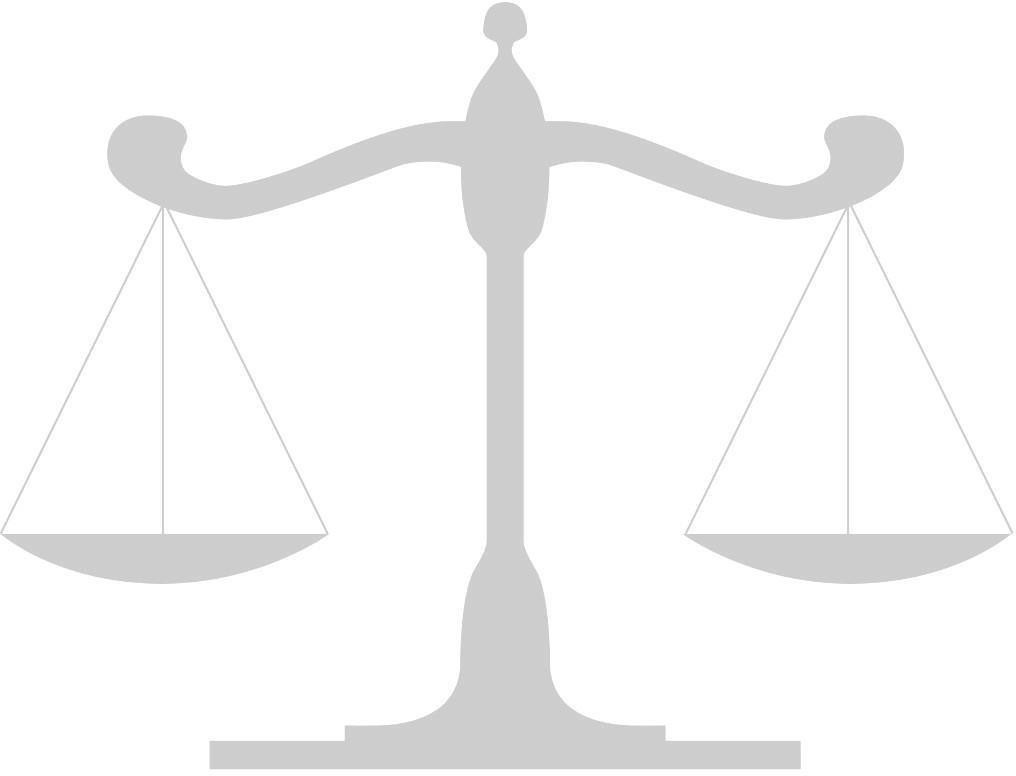 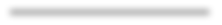 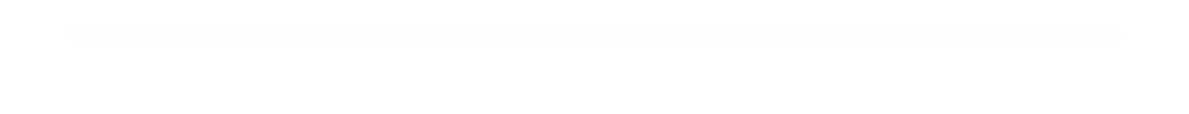 Supreme Court of the United StatesChad David,v.Petitioner,The United States of America,Respondent.On Writ of Certiorari tothe United States Court of Appeals for the Thirteenth Circuit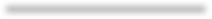 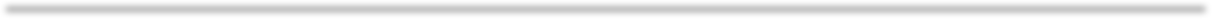 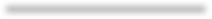 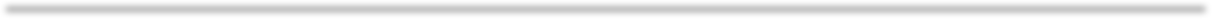 Bench BriefJudge NameSchool Name or YMCA Delegation